ODVOLÁNÍ PROTI ROZHODNUTÍ DĚKANA VE VĚCI NEPŘIJETÍ KE STUDIUÚdaje o uchazeči:Jméno:Jméno:Příjmení: 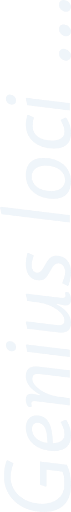 Fakulta:Fakulta:Oborové číslo uchazeče:Studijní program:Studijní program:Studijní program:Forma studia: prezenční    Typ studijního programu:  bakalářský  magisterský  navazující magisterskýForma studia: prezenční    Typ studijního programu:  bakalářský  magisterský  navazující magisterskýForma studia: prezenční    Typ studijního programu:  bakalářský  magisterský  navazující magisterskýKontaktní adresa včetně PSČ:Kontaktní adresa včetně PSČ:Kontaktní adresa včetně PSČ:Rozhodnutí o nepřijetí ke studiu:Č. j.:                                                                                                 Ze dne:Č. j.:                                                                                                 Ze dne:Č. j.:                                                                                                 Ze dne:Podávám odvolání proti výše specifikovanému rozhodnutí o nepřijetí ke studiu ve smyslu § 50 odst. 6                          zákona č. 111/1998 Sb., o vysokých školách a o změně a doplnění dalších zákonů (zákon o vysokých školách), ve znění pozdějších předpisů Podávám odvolání proti výše specifikovanému rozhodnutí o nepřijetí ke studiu ve smyslu § 50 odst. 6                          zákona č. 111/1998 Sb., o vysokých školách a o změně a doplnění dalších zákonů (zákon o vysokých školách), ve znění pozdějších předpisů Podávám odvolání proti výše specifikovanému rozhodnutí o nepřijetí ke studiu ve smyslu § 50 odst. 6                          zákona č. 111/1998 Sb., o vysokých školách a o změně a doplnění dalších zákonů (zákon o vysokých školách), ve znění pozdějších předpisů Odůvodnění odvolání:Doplňte:Doplňte:Doplňte:Přikládám tyto doklady:Přikládám tyto doklady:Přikládám tyto doklady:Přílohy odvolání:Uveďte:Uveďte:Uveďte:Datum:Podpis žadatele:Podpis žadatele: